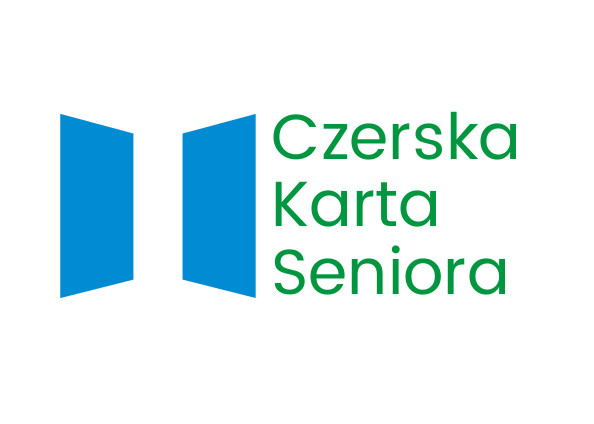 LISTA PARTNERÓWNAZWA I ADRES PODMIOTUDEKLAROWANE ULGI DLA SENIORÓWTERMIN„Arkadia” – Salon Urody 
Natalia Kończakul. Ostrowska 29, 89-642 Rytel-20% na wszystkie usługi w każdy poniedziałekOD 14.11.2019 DO BEZTERMINOWOGminna Spółdzielnia „Samopomoc Chłopska” Hurtownia budowlana: 
ul. Towarowa 8, 89-650 Czersk-5% od ceny netto na artykuły ogólnobudowlane nieobjęte promocją i przecenąOD 15.11.2019 DO BEZTERMINOWOSyl Auto F.H.U.Sylwester Chodorowskiul. Kosobudzka 17, 89-650 Czersk-10% na:pełny zakres wulkanizacji (wymiana opon, przekładanie kół, wyważanie, naprawy)serwis klimatyzacji: napełnienie, odgrzybianie, sprawdzanie szczelnościdezynfekcja autaozonowanieOD 14.11.2019 DO BEZTERMINOWOCukiernia „Landus”Krzysztof i Celina Landowscyul. Dworcowa 4, 89-650 Czersk-10% na tortyOD 14.11.2019 DO BEZTERMINOWOGabinet Kosmetyki Profesjonalnej „Glamour”Joanna Trzcińskaul. Starogardzka 22, 89-650 Czersk-15% na usługiBEZTERMINOWOBar „Złoty Karaś”Janina Popowczakul. Starogardzka 289-650 Czersk-15% od całego paragonuBEZTERMINOWOSklep Spożywczo-PrzemysłowyMarek Szczepankiewicz„Lewiatan”ul. Kościuszki 45, 89-650 Czersk-5% dodatkowe w każdy poniedziałek na produkty marki LewiatanBEZTERMINOWOFizjoterapiaDominika PrzeradaPrzychodnia Lemańczyk, ul. Gdańska 43, Chojnice-15% rabatu na pierwszą konsultację-10% rabatu na każdą kolejną konsultacjęOD 01.11.2019 DO BEZTERMINOWODietetykMagdalena SzopinskaSP ZOZ, ul. Królowej Jadwigi 4, 89-650 Czersk-15% zniżki na pierwszą konsultację-15% zniżki na kontrolną konsultację-15% zniżki na 7-dniowy plan żywieniowyBEZTERMINOWOPizzeria „Julia”Anna Kloskowskaul. Ostrowskiego 12, 89-650 Czersk-15% na pierwsze dwie pizze lub dwa dania zamówione na miejscu oraz każde jedzenie, które jest w menuBEZTERMINOWOOne Connect„Jadłodajnia-Primo”Agnieszka ElakWyb. Pod Łąg 1, 89-650 Czersk-15% rabatu na cały asortyment, menu-do zestawu obiadowego kawa za 1złBEZTERMINOWOFirma Handlowo-Usługowa „KA-JA” Krzysztof Kamińskiul. Lipowa 5A89-650 Czersk-10% na cały asortymentBEZTERMINOWOFryzjerstwo Mobilne DOMINALucyna Kiżewska tel. 668-321-580, dojazd do klienta-15% na wszystkie usługi fryzjerskie od poniedziałku do piątku dla osób posiadających Czerską Kartę SenioraBEZTERMINOWOSklep Odzieżowy BERNADETABernadeta Sojkaul. Dworcowa 489-650 Czersk-10% na cały asortymentod 01.12.2019do BEZTERMINOWOSklep Wielobranżowy „U Ewy” 89-652 Łąg, ul. Długa 48-5% w każdy wtorek
 na cały asortymentBEZTERMINOWOZAKŁAD OPTYCZNY GollusCzersk, ul. Ostrowskiego 163000, Czersk, ul. Dworcowa 6-10% na całe okulary korekcyjneBEZTERMINOWOBANK  SPÓŁDZIELCZY 
W CZERSKUOddział w Czersku
Czersk, ul. Dr. Zielińskiego 4Punk kasowy w RytluRytel, ul. Chojnicka 7Bank nie będzie pobierał prowizji za udzielenie kredytu gotówkowego SENIOR 60+ od klientów posiadających CzKSBEZTERMINOWOF.P.U.H. DELISSBeata PawlikowskaStoisko FirmoweCzersk, ul. Lipowa 3w każdy wtorek i środę 10% zniżki na zakup pierogów (dotyczy maksymalnie pięciu paczek)BEZTERMINOWOKrzysztof BabińskiHotel KAVKACzersk, ul. Ostrowskiego 17do deseru kawa za 1 złBEZTERMINOWOSklep ZDROWA PRZYSTAŃMagdalena SzopinskaCzersk, ul. Kościuszki 195% zniżki od poniedziałku 
do środy na wybrany asortyment,w każdym tygodniu innyBEZTERMINOWOCENTRUM KWIATOWE Przybylskiul. Mleczarska 3389-650 Czerskw poniedziałki 10% zniżki na cały asortymentBEZTERMINOWOSklep Ogrodniczy HERBARIUSZMłynki 1789-642 Rytel5% na asortyment roślinnyzniżka łączy się z innymi promocjamiBEZTERMINOWO